ORGANİZASYONDAKİ YERİ : Fakülte/Yüksekokul Sekreterine bağlı görev yapar.GÖREV, YETKİ VE SORUMLULUKLAR	:A- Öğrenci Kayıt İşlemleriÖğrenci kayıtları esnasında öğrenim ücretinin yatırılmasını ve diğer belgelerin tamamlattırılıp kayıt işleminin sonuçlandırılması esnasında Öğrenci İşleri Daire Başkanlığı ile irtibat sağlar.Kayıtlarla ilgili diğer iş ve işlemleri yapar.B- Yatay Geçiş İşlemleriYatay Geçiş ile geçmek için müracaat eden öğrencilerin, müracaat, tasnif ve değerlendirme, intibak işlemleri gibi iş ve işlemlerinin yürütür.C- Genel İşlemlerÖğrencilerin askerlik tecil ve Kredi Yurtlar Kurumu ile ilgili işlemlerini takip eder.Kaydı silinen öğrencileri ilgili birimlere bildirilmesini ve takibini sağlar.Transkript, öğrenci durum belgesi gibi evrakları isteyen öğrencilere verir.Öğrenci evraklarını, kişisel dosyasına gönderimini ve muhafazasını sağlar.Eğitim-Öğretim yılı sonunda o yıla ait başarı oranlarını çıkarır.%’10’luk dilime giren öğrencileri zamanında tespit eder, Dekanlığa/Müdürlüğe bildirir, Yönetim Kurulu Kararına göre öğrencilerle ilgili gerekli/ilgili yerlere yazışmalarını yapar.Öğrenci İşlerine havale edilen evrakların cevaplarını ve rutin diğer yazışmaları yapar. Öğrencilerle ilgili (af vb.) yasaları takip eder, başvuran öğrencilerin durumlarını ve sonuçlarını takip ederek ilgili birimlere bilgi verir.YÖK, Senato ve Üniversitelerden gelen yazıları dosyalar ve gerekli değişiklikleri takip eder. Öğrenci sayılarını yarıyıl başlarında tespit ederek ilgili yerlere bildirir.Öğrencilerin burs, kredi yardımları ile ilgili işlemleri, yazışmaları yapar.Öğrencilerin harç iade vb. işlemlerini yapar, takip eder.Öğrencilerin, Dönem başında yapılan muafiyet sınavları başvuruları, öğrenci belgesi, transkript, geçici mezuniyet, harç iade gibi taleplerine ilişkin dilekçe/başvurularını alır, kayıt defterine işler, gerekli liste ve işlemleri hazırlar.Öğrencilere duyurulması gereken yazıları öğrenci ilan panosuna astırır.D- Mezuniyet İşlemleriMezun duruma gelen öğrencileri tespit ederek, transkriptlerini çıkarır, onaylar ve Yönetim Kurulunda görüşülmek üzere Dekanlık/Müdürlük Makamına sunar.Fakülte/Yüksekokul Yönetim Kurulu tarafından mezun olmalarına karar verilen öğrencilerin mezuniyet işlemlerini yapar.Mezun olan öğrencilerin isteği doğrultusunda Geçici Mezuniyet Belgesini hazırlar.Mezun olan öğrencileri ilgili birimlere bildirir.Dekanlık/Müdürlük tarafından verilen öğrencilerle ilgili diğer işlemleri yapar.GÖREVİN GEREKTİRDİĞİ NİTELİKLER :657 Sayılı Devlet Memurları Kanununa göre memur statüsünde olmak.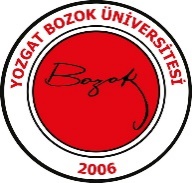 ÖĞRENCİ İŞLERİDoküman NoÖĞRENCİ İŞLERİİlk Yayın TarihiÖĞRENCİ İŞLERİRevizyon TarihiÖĞRENCİ İŞLERİRevizyon NoÖĞRENCİ İŞLERİSayfa